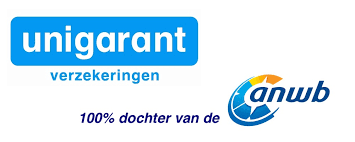 Naam:                                                                                                               Datum:             Geboortedatum:                                                                                                Handtekening:IBAN nummer:ANWB lid   Ja / Nee       lidmaatschapnummer:   Mail-adres:    Omcirkel uw keuze:Type verzekering:   Alleen diefstal / diefstal met schade. 1. Doorlopende verzekering. Betaling per maand / jaar.  2. Vaste looptijd 3 jaar / 5 jaar  Deze verzekering betaalt u in een keer.Slotvragen fietsverzekering:Slotvragen fietsverzekering:Slotvragen fietsverzekering:1. Is u, of iemand anders die belang heeft bij deze verzekering, in de afgelopen acht jaar een verzekering geweigerd, opgezegd of onder afwijkende voorwaarden aangeboden of voortgezet?        Ja / Nee  2. Bent u, of iemand anders die belang heft bij deze verzekering, in de afgelopen acht jaar als verdachte in aanraking geweest met politie of justitie of is een strafmaatregel opgelegd of uitgevoerd, in verband met:  2. Bent u, of iemand anders die belang heft bij deze verzekering, in de afgelopen acht jaar als verdachte in aanraking geweest met politie of justitie of is een strafmaatregel opgelegd of uitgevoerd, in verband met:  2. Bent u, of iemand anders die belang heft bij deze verzekering, in de afgelopen acht jaar als verdachte in aanraking geweest met politie of justitie of is een strafmaatregel opgelegd of uitgevoerd, in verband met:  a. bijvoorbeeld diefstal, verduistering, heling, bedrog, oplichting, valsheid in geschrifte of poging(en) daartoe;        Ja / Nee  b. bijvoorbeeld vernieling, beschadiging, mishandeling, brandstichting, afpersing, bedreiging of enig misdrijf gericht tegen de persoonlijke vrijheid of tegen het leven of poging(en) daartoe;        Ja  / Nee  c. verboden drugs- of wapenbezit of overtreding van de wet economische delicten.        Ja / Nee  